טבלאות בפרבולות:הרעיון הוא פשוט התלמידים צריכים לדעת למצוא נקודות חיתוך עם ציר X. ומשם הם יכולים לעשות הכל. דוגמה: לפניכם סרטוט של גרף הפונקציה:   .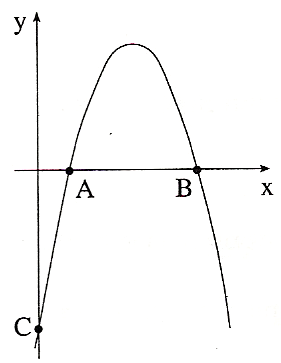 חשבו את שיעורי נקודות החיתוך של גרף הפונקציה עם ציר ה- x .חשבו את שיעורי נקודת החיתוך של הגרף עם ציר ה- .מהם תחומי העליה והירידה של הפונקציה?מהם תחומי החיוביות והשליליות של הפונקציה?מהו הערך המקסימאלי של הפונקציה ובאיזו נקודה הוא מתקבל?פתרון:1. ליד השרטוט התלמידים חייבים לרשום y=0 ו x=0 במקומות המתאימים. ככה הם לא צריכים לזכור מה הם מציבים.2. מוצאים נקודות חיתוך עם ציר x:  (1,0),(5,0)3. מוצאים נקודת חיתוך עם ציר y: (5-,0)4. מוצאים קודקוד שהוא אמצע של נקודות החיתוך עם ציר x אז אין צורך לזכור את הנוסחה של x קודקוד – האמצע הוא 3. מציבים את 3 ומקבלים (3,4)5. עליה וירידה תלוים ב x קודקוד ולכן נבנה את הטבלה הבאה:כיוון שהפרבולה הפוכה ("בוכה") אז נעשה חצים שיסמנו את הצורה שלה.ואז אנחנו רואים באיזה תחום החץ יורד ובאיזה הוא עולה. ואפשר לרשום תשובה: עלייה: x<3ירידה:  3<x(הערה: אנחנו תמיד מסמנים את >  לאותו כיוון וככה לא מתבלבלים.6. תחומי חיוביות ושליליות תלויים בx של נקודות החיתוך עם ציר x נבנה את הטבלה הבאה: כיוון שהכי כל לזהות מה קורה בין נקודות החיתוך אז נסמן של קודם ששם חיובי, ואז בצדדים חייב להיות הפוך. (הערה: כיוון שהם תמיד מתעסקים ב 801 עם פונקציות רציפות אז זה בסדר שלא באמת יבינו רק יזכרו)
<x3>x<x5>x>1X<שליליחיובישלילי